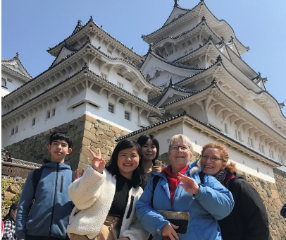 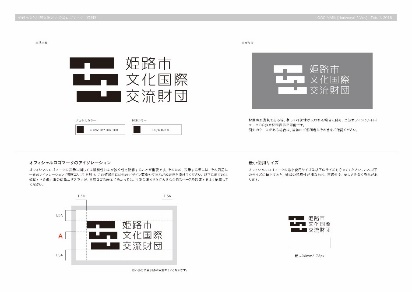 日時内容6/19（日）10～12時/13～16時交流国・都市の概要と文化、プレゼンテーション作成準備7/3 （日）10～12時/13～16時プレゼンテーション作成・内容の英文チェック7/17 (日）10～12時/13～16時意見交換会・プレゼンテーション仕上げ交流相手使用言語交流内容交流期間中学生フランス・シャンティイ市民、　ベルギー・シャルルロア市民英語事前に作成した資料を用いた姫路市や姫路城の紹介・質疑応答など7月下旬から9月下旬の数回高校生オーストラリア・アデレード市で日本語を勉強している中高生日本語と英語事前に作成した資料を用いた姫路市や姫路城の紹介・質疑応答など7月下旬から9月下旬の数回ふりがな性別性別名前学校名学年年住所電話番号自宅：携帯電話：　　　　　　　　　　　　　　　　　　　　　　　　　　　（□本人　□保護者）自宅：携帯電話：　　　　　　　　　　　　　　　　　　　　　　　　　　　（□本人　□保護者）自宅：携帯電話：　　　　　　　　　　　　　　　　　　　　　　　　　　　（□本人　□保護者）Ｅメール（□本人　□保護者）（□本人　□保護者）（□本人　□保護者）志望理由